Infos-Boxe # 16Premier week-end de Toledo à LimonadeJour 1- Suivant les principes chers à FEMINA concernant l'hébergement d'étrangers, Toledo a été présenté le Vendredi 7 Mai aux autorités municipales et policières de Limonade. Après une rencontre informelle en pleine rue avec l'Inspecteur de service en supervision de routine, il a visité le Commissariat après avoir été reçu au Palais Municipal par le DG Sergot Louis en absence des maires.Deux écoles ont été visitées. Collège Henri Christophe dirigé par Me Fanuel Charles où 4 boxeurs ont été détectés( 2 garçons, 2 filles)  et Collège Daniel Petit-Frère de Me Daniel avec 6 jeunes détectés( 3 garçons, 3 filles). Signalons que notre passage dans ces établissements a suscité un certain intérêt chez d'autres jeunes.Dans l'après-midi, ce fut une rencontre de sensibilisation pour la pratique de la boxe avec les usagers de Nadjeda Fitness Club logeant dans le même espace que FEMINA MULTISPORTS. Certains semblent manifester de l'intérêt, dont des universitaires. Jour 2- Ce fut la prise formelle de contact et la première séance d'entrainement avec des anciens avancés , des débutants et de nouveaux recrutés. Une belle séance physique et technique adaptée aux différents groupes.Arès la séance d'entrainement, on a profité d'une réunion de l'Association AFLIDEPA J forte de plus de 240 fillettes et jeunes filles pour renforcer la sensibilisation à la pratique du noble art. La présence de Toledo devrait être un stimulus. Focus a été mis sur la finalisation d'un processus de recrutement déjà en cours.                             ''La FHBA, Fédération de l'Avenir; la Boxe , le Sport de l'Avenir''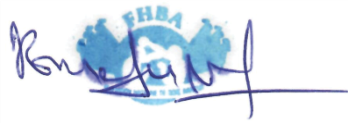 Le Secrétariat Général9 Mai 2021           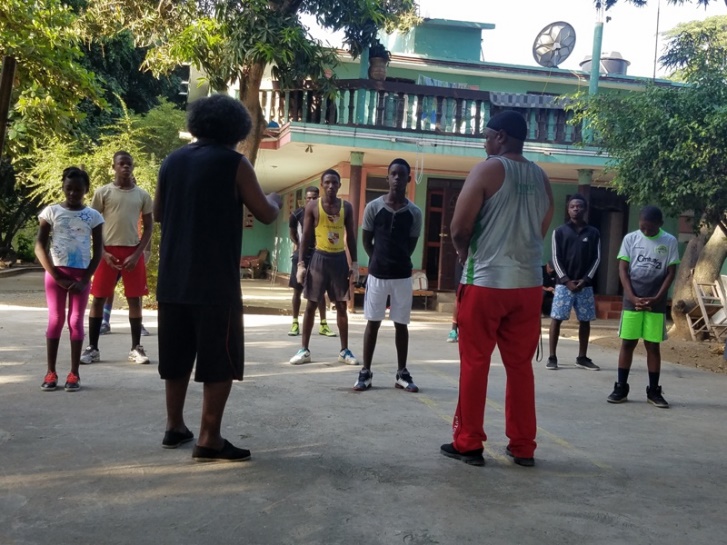 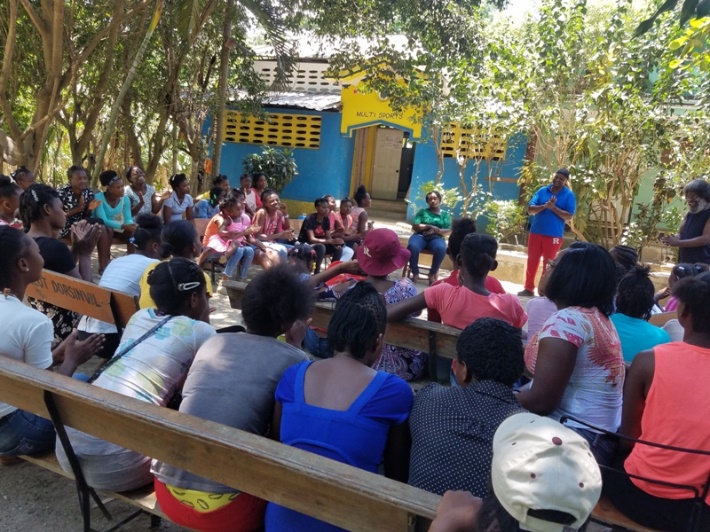 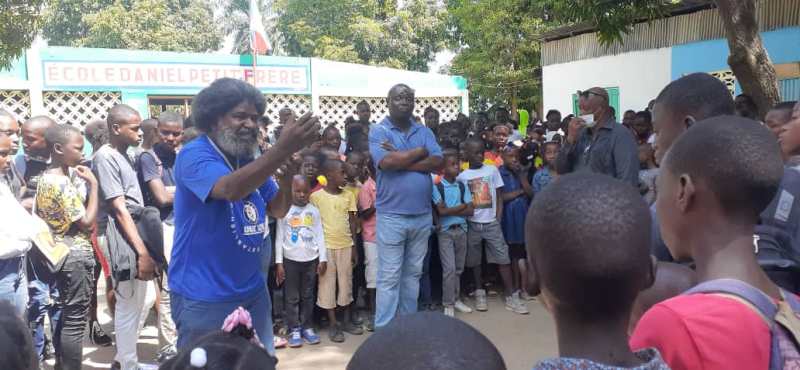 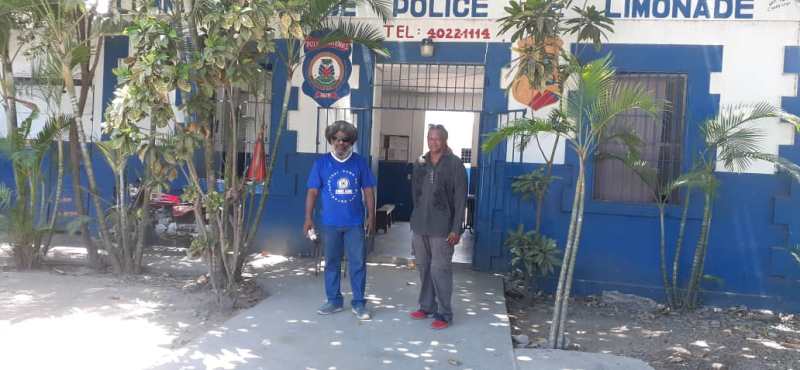 